Tel   + 33 (0) 1 47 34 05 00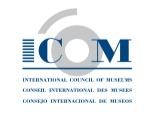 Fax  + 33 (0) 1 43 06 78 62E-mail: membership@icom.museum http://icom.museumINDIVIDUAL MEMBERSHIP APPLICATION FORMPlease complete legibly and return to your National Committee http://icom.museum/the-committees/national-committeesYour personal information -to be used as main contact information:  Yes   NoAddress:City:                                                                                Postal code:                                                      Country: Email:                                                                            Tel:                                                                   Fax:(Please indicate country & area code)                                                     (Please indicate country & area code)Category of membership:       Regular (voting)                         Retired Professional* (voting)                      Associate (voting) Student* (non-voting)                 Contributor (voting)                                       Supporting (non-voting)*Submit supporting documentLanguage for communication (tick one):  English                    French                     SpanishIf you wish to become a member of an International Committee with full voting rights, please choose one:For more information on the ICOM International Committees, please see  http://icom.museum/the-committees/international-committeesCommittee chosen (only one): 		 You can indicate up to three other committees you have an interest in: 	Note: the above information will be automatically processed to ensure your receipt of services from ICOM. In conformity with the French law on Informatics & Civil Liberties (Jan. 6, 1978, rev.), you have the right of access and to modify the information that concerns you.I authorise ICOM to publish my data on its website (access restricted to ICOM officers and Committees):  Yes                            NoI authorise ICOM to diffuse my data to non-ICOM third parties:  Yes                      NoPlease complete, date and sign the following declaration:I,                                                                            , declare that I am eligible for membership of the International Council of Museums (ICOM) and wish to become a member of ICOM. I do not engage in dealing (i.e. buying and selling for profit) in the field of cultural property and accept the ICOM Code of Ethics for Museums.DATE: 	SIGNATURE:October 2014Title: Mr/Mrs/Ms/Prof/DrFirst name: 	Gender: Female/MaleLast name: 	Date of birth: 	(Please circle your answer)(Please circle your answer)(DD/MM/YY)Your institution or the last institution where you worked-to be used as main contact information :  Yes      NoYour institution or the last institution where you worked-to be used as main contact information :  Yes      NoYour institution or the last institution where you worked-to be used as main contact information :  Yes      NoName:Institution’s website:Your position:Professional:City:Postal code:Country:Email:Tel:(Please indicate country & area code)Fax:(Please indicate country & area code)Archaeology & History (ICMAH)Egyptology (CIPEG)Money & Banking Museums (ICOMON)Architecture & Museum Techniques (ICAMT)Ethnography (ICME)Museology (ICOFOM)Arms & Military History (ICOMAM)Exhibition Exchange (ICEE)Museum Security (ICMS)Audio-visual & New Technologies (AVICOM)Fine Arts (ICFA)Museums of Cities (CAMOC)Conservation (ICOM-CC)GLASSMusical Instruments (CIMCIM)Decorative Arts and Design (ICDAD)Historic House Museums (DEMHIST)Natural History (NATHIST)Collecting (COMCOL)Literary Museums (ICLM)Regional Museums (ICR)COSTUMEManagement (INTERCOM)Science & Technology (CIMUSET)Documentation (CIDOC)Marketing & Public Relations (MPR)Training of Personnel (ICTOP)Education & Cultural Action (CECA)Memorial Museums (IC MEMO)University Museums (UMAC)